Приложение 7 к письму Рособрнадзора от  12.10.2017  № 10-718Методические рекомендации по подготовке к  итоговому  сочинению  (изложению) для участников итогового сочинения(изложения)Москва, 2017ОглавлениеОбщий порядок подготовки и проведения итогового сочинения (изложения) 3Приложение  3. Образец  согласия   на обработку персональных данных	27Приложение 4.	Инструкция  для участника  итогового  сочинения к комплекту тем итогового сочинения	29Приложение  5.	Инструкция   для  участника  итогового  изложения  к  тексту итогового изложения	30Общии	порядок	подготовки	и	проведения	итогового	сочинения(изложения)Итоговое сочинение (изложение) проводится в образовательных организациях, реализующих образовательные программы среднего общего образования, и (или) в местах	проведения	итогового	сочинения	(изложения),	определенных	органами исполнительной	власти	субъектов	Российской	Федерации,	осуществляющими государственное  управление  в  сфере образования  (далее		ОИВ) (далее вместе места проведения итогового сочинения (изложения).По решению ОИВ места проведения итогового сочинения (изложения) оборудуются стационарными и (или) переносными металлоискателями, средствами видеонаблюдения, средствами подавления сигналов подвижной связи.ОИВ также принимает решение о включении процедуры удаления участников итогового сочинения (изложения), а также об организации перепроверки отдельных сочинений (изложений) по итогам проведения сочинения (изложения) на территории субъекта Российской Федерации.Категории участников  итогового сочинения (изложения)Итоговое сочинение (изложение) как условие  допуска  к государственной итоговой аттестации по образовательным программам среднего общего образования (далее — ГИА) проводится для обучающихся XI (XII) классов, в том числе для:иностранных граждан, лиц без гражданства, в том числе соотечественников за рубежом, беженцев и вынужденных переселенцев, освоивших образовательные программы среднего общего образования в очной, очно-заочной или заочной формах, а также для лиц, освоивших образовательные программы среднего общего образования в форме семейного образования или самообразования;лиц, обучавшихся по не имеющей государственной аккредитации образовательной программе среднего общего образования, а также обучающихся, получающих среднее общее образование в рамках освоения образовательных программ среднего профессионального образования, в том числе образовательных программ среднего профессионального образования, интегрированных с образовательными программами основного общего  и среднего  общего  образования (в случае прохождения ГИА экстерном в организации, осуществляющей образовательную деятельность по имеющей государственную аккредитацию образовательной программе среднего общего образования с  последующим получением аттестата о среднем общем образовании);обучающихся по образовательным программам среднего общего образования в специальных учебно-воспитательных учреждениях закрытого типа, а также в учреждениях, исполняющих наказание в виде лишения свободы;обучающихся с ограниченными возможностями здоровья (далее — OB3), детей-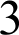 инвалидов	и	инвалидов	по	образовательным	программам	среднего	общегообразования.Итоговое сочинение в целях использования его результатов при приеме на обучение по программам бакалавриата и специалитета в образовательные организации высшего образования по желанию также может проводиться для:лиц, освоивших образовательные программы среднего общего образования в предыдущие годы и имеющих документ об образовании, подтверждающий получение среднего общего образования (или образовательные программы среднего (полного) общего образования — для лиц, получивших документ об образовании, подтверждающий получение среднего (полного) общего образования, до 1 сентября 2013 года);граждан, имеющих среднее общее образование, полученное в иностранных образовательных организациях (далее вместе — выпускники прошлых лет);лиц, обучающихся по образовательным программам среднего профессионального образования;лиц, получающих среднее общее образование в иностранных образовательных организациях;лиц, допущенных к ГИА в предыдущие годы, но не прошедших ГИА или получивших на ГИА неудовлетворительные результаты более чем по одному обязательному учебному предмету, либо получивших повторно неудовлетворительный результат по одному из этих предметов на ГИА в дополнительные сроки (далее — лица со справкой об обучении).Изложение вправе писать следующие категории лиц: обучающиеся с OB3, дети-инвалиды и инвалиды;обучающиеся по образовательным программам среднего общего образования в специальных учебно-воспитательных учреждениях закрытого типа, а также в учреждениях, исполняющих наказание в виде лишения свободы;обучающиеся на дому, в образовательных организациях, в том числе санаторно-курортных, в которых проводятся необходимые лечебные, реабилитационные и оздоровительные мероприятия для нуждающихся в длительном лечении на основании заключения медицинской организации.Обучающиеся Х классов, участвующие в ГИА по отдельным обязательным учебным предметам (русский язык или математика) и (или) по предметам по выбору, освоение которых завершилось ранее, не участвуют в итоговом сочинении (изложении) по окончании Х класса (п. 9 и п. 9.1 Порядка проведения государственной итоговой аттестации по образовательным программам среднего общего  образования,  утвержденного  приказом  Минобрнауки  России  от 26.12.2013№ 1400 (зарегистрирован Минюстом России 03.02.2014, регистрационный № 31205).Порядок	подачи	заявления	на	участие	в	итоговом	сочинении(изложении)Для участия в итоговом сочинении (изложении) участники подают заявление (приложение 1,2) вместе с согласием на обработку персональных  данных (приложение 3) не позднее чем за две недели до начала проведения итогового сочинения (изложения).Регистрация обучающихся для участия в итоговом сочинении (изложении) проводится на основании их заявлении в организациях, осуществляющих образовательную деятельность, в которых обучающиеся осваивают образовательные программы среднего общего образования.Обучающиеся с OB3 при подаче заявления на написание итогового сочинения (изложения) предъявляют копию рекомендации психолого-медико-педагогическои комиссии, а обучающиеся дети-инвалиды и инвалиды - оригинал или заверенную в установленном порядке копию справки, подтверждающеи факт установления инвалидности, выданнои федеральным государственным учреждением медико- социальнои экспертизы.Регистрация	лиц,		перечисленных	в	п.		1.2.2		настоящих	Методических рекомендации, для участия по их желанию в итоговом сочинении проводится  в  местах регистрации для участия в написании итогового сочинения, определяемых ОИВ, учредителями образовательных организации, расположенных за пределами территории	Россиискои	Федерации			и  реализующих	имеющие	государственную аккредитацию образовательные программы среднего общего образования, (далее учредители)			загранучреждениями	Министерства		иностранных	дел		Россиискои Федерации,		имеющими		в	своеи		структуре		специализированные		структурные образовательные подразделения (далее — загранучреждения).Регистрация лиц со справкои об обучении для участия по их желанию в итоговом сочинении проводится в организациях, осуществляющих образовательную деятельность, в которых указанные лица восстанавливаются на срок, необходимыи для прохождения ГИА. При подаче заявления такие лица предъявляют справку об обучении по образцу, самостоятельно устанавливаемому организациеи, осуществляющеи образовательную деятельность.Лица, перечисленные в п. 1.2.2 настоящих Методических рекомендации, самостоятельно выбирают срок участия в итоговом сочинении из числа установленных расписанием проведения итогового сочинения (изложения), которыи указывают в заявлении.Выпускники прошлых лет при подаче заявления для участия в итоговом сочинении предъявляют оригиналы документов об образовании. Оригинал иностранного документа об образовании предъявляется с заверенным в установленном порядке переводом с иностранного языка. Указанное заявление подается выпускниками прошлых лет лично или их родителями (законными представителями)  на   основании   документа,   удостоверяющего  их   личность,  илиуполномоченными лицами на основании документа, удостоверяющего их личность, и оформленной в установленном порядке доверенности.Сроки	и	продолжительность	написания	итогового	сочинения(изложения)Итоговое  сочинение  (изложение)   проводится   в  первую   среду   декабря (6 декабря 2017 года), первую среду февраля (7 февраля 2018 года) и первую рабочую среду мая (16 мая 2018 года).Продолжительность написания  итогового  сочинения  (изложения)  составляет 3 часа 55 минут (235 минут).Для участников итогового сочинения (изложения) с OB3, детеи-инвалидов и инвалидов продолжительность выполнения итогового сочинения (изложения) увеличивается на 1,5 часа. При продолжительности итогового сочинения (изложения) четыре и более часа организуется питание участников итогового сочинения (изложения) и перерывы для проведения необходимых лечебных и профилактических мероприятии.Порядок организации питания и перерывов для проведения лечебных и профилактических мероприятии для указанных участников итогового сочинения (изложения)  определяется ОИВ.В продолжительность написания итогового сочинения (изложения) не включается время, выделенное на подготовительные мероприятия (инструктаж участников итогового сочинения (изложения), заполнение ими регистрационных полеи и др.).В случае получения неудовлетворительного результата («незачет») за итоговое сочинение (изложение) обучающиеся вправе пересдать итоговое сочинение (изложение), но не более двух раз и только в сроки, предусмотренные расписанием проведения итогового сочинения (изложения).Повторный допуск к написанию итогового сочинения (изложения)Повторно к написанию итогового сочинения (изложения) в дополнительные сроки в текущем учебном году (в первую среду февраля и первую рабочую среду мая) допускаются:обучающиеся, получившие по итоговому сочинению (изложению) неудовлетворительный результат («незачет»);обучающиеся, удаленные с итогового сочинения (изложения) за нарушение требований, установленных в п. 2. настоящих Методических рекомендаций;обучающиеся и лица, перечисленные в п. 1.2.2 настоящих Методических рекомендаций, не явившиеся на итоговое сочинение (изложение) по уважительным причинам (болезнь или иные обстоятельства, подтвержденные документально);обучающиеся   и  лица,   перечисленные   в  п.  1.2.2  настоящих  Методическихрекомендаций, не завершившие написание итогового сочинения (изложения) по уважительным причинам (болезнь или иные обстоятельства, подтвержденные документально).Обучающиеся, получившие по итоговому сочинению (изложению) неудовлетворительный результат («незачет»), могут быть повторно допущены к участию в итоговом сочинении (изложении), но не более двух раз и только в сроки, установленные расписанием проведения итогового сочинения (изложения).Ознакомление с результатами итогового сочинения (изложения) и срок деиствия итогового сочиненияС результатами итогового сочинения (изложения) участники могут ознакомиться в образовательных организациях или в местах регистрации на участие в итоговом сочинении (изложении). По решению ОИВ ознакомление участников с результатами итогового сочинения (изложения) может быть организовано в информационно-телекоммуникационной сети «Интернет» в соответствии с требованиями     законодательства    Российской     Федерации     в    области   защитыПe]3GOHI1ЛЬHЫX Д tHHЫX.Итоговое сочинение в случае представления его при приеме на обучение по программам бакалавриата и программам специалитета действительно в течение четырех лет, следующих за годом написания такого сочинения. Итоговое сочинение (изложение) как допуск к ГИА — бессрочно.Выпускники прошлых лет могут участвовать в итоговом сочинении, в том числе при наличии у них действующего итогового сочинения прошлых лет.Выпускники прошлых лет, изъявившие желание повторно участвовать в написании итогового сочинения, вправе предоставить в образовательные организации высшего образования итоговое сочинение только текущего года, при этом итоговое сочинение прошлого года аннулируется.Проведение повторной  проверки итогового сочинения  (изложения)В целях предотвращения конфликта интересов и обеспечения объективного оценивания итогового сочинения (изложения) обучающимся при получении повторного неудовлетворительного результата («незачет») за итоговое сочинение (изложение) предоставляется право подать в письменной форме заявление на проверку сданного ими итогового сочинения (изложения) комиссией другой образовательной организации или комиссией, сформированной ОИВ на региональном или муниципальном уровне.Порядок подачи такого заявления и организации повторной  проверки итогового сочинения (изложения) указанной категории обучающихся определяет ОИВ.Предоставление	итогового	сочинения	в	вузы	в	качествеиндивидуального достиженияТемы итогового сочинения и образы оригиналов бланков итогового сочинения участников доступны образовательным организациям высшего образования через федеральную информационную систему обеспечения проведения ГИА обучающихся, освоивших основные образовательные программы основного общего и среднего общего образования, и приема граждан в образовательные организации для  получения среднего профессионального и высшего образования (ФИС ГИА и Приема).В соответствии с пунктом 44 Порядка приема на обучение по образовательным программам высшего образования — программам бакалавриата, программам специалитета, программам магистратуры, утвержденного приказом Минобрнауки России от 14.10.2015 № 1147 (ред. от 31.07.2017) (зарегистрировано в Минюсте России 30.10.2015, регистрационный № 39572), при приеме на обучение по программам бакалавриата, программам специалитета организация высшего образования может начислять баллы за оценку, выставленную организацией высшего образования по результатам проверки итогового сочинения, являющегося условием допуска к ГИА.При приеме на обучение по программам бакалавриата, программам специалитета поступающему может быть начислено за индивидуальные достижения не более 10 баллов суммарно.Перечень индивидуальных достижений, учитываемых при приеме на обучение по программам бакалавриата, программам специалитета при равенстве суммы конкурсных баллов, а также индивидуальных достижений, учитываемых при приеме на обучение по программам магистратуры, устанавливается организацией самостоятельно.Перечень учитываемых индивидуальных достижений и порядок их учета устанавливаются организацией в соответствии с пунктами 43 — 46 Порядка и указываются в правилах приема, утвержденных организацией самостоятельно.Порядок	проведения	итогового	сочинения	(изложения)	в	местепроведения  итогового сочинения (изложения)В день проведения итогового сочинения (изложения) в месте проведения итогового сочинения (изложения) могут присутствовать:общественные наблюдатели;представители средств массовой информации;должностные лица Рособрнадзора и (или) органа исполнительной власти субъекта Российской Федерации, осуществляющего переданные полномочия Российской Федерации в сфере образования.До  начала  итогового  сочинения  (изложения)  руководитель  образовательнойорганизации, в которой проводится итоговое сочинение (изложение), распределяет участников по кабинетам в произвольном порядке.Вход участников итогового сочинения (изложения) в места проведения итогового сочинения (изложения) начинается с 09.00 по местному  времени. Участники итогового сочинения (изложения) рассаживаются за рабочие столы в учебном кабинете в произвольном порядке (по одному человеку за рабочий стол). Во время проведения итогового сочинения (изложения) в учебном  кабинете присутствуют не менее двух членов комиссии образовательной организации.Итоговое сочинение (изложение) начинается в 10.00 по местному времени.Если участник итогового сочинения (изложения) опоздал, он допускается к написанию итогового сочинения (изложения), при этом время окончания написания итогового сочинения (изложения) не продлевается. Повторный общий  инструктаж для опоздавших участников не проводится. Члены комиссии образовательной организации по проведению сочинения (изложения) предоставляют необходимую информацию для заполнения регистрационных полей  бланков  сочинения (изложения).До начала проведения итогового сочинения (изложения) члены комиссии образовательной организации по проведению итогового сочинения (изложения) проводят инструктаж участников.Инструктаж  состоит из двух частей. Первая часть инструктажа  проводится  до10.00 по местному времени и включает в себя информирование участников о порядке проведения итогового сочинения (изложения), в том числе о случаях удаления с итогового сочинения (изложения) (если соответствующее решение было принято на уровне ОИВ), продолжительности написания итогового сочинения (изложения), о времени и месте ознакомления с результатами итогового сочинения (изложения), а также о том, что записи на черновиках не обрабатываются и не проверяются.Члены комиссии образовательной организации по проведению итогового сочинения (изложения) выдают участникам итогового сочинения (изложения) бланки регистрации, бланки записи, дополнительные бланки записи (при необходимости) для написания итогового сочинения (изложения), черновики, орфографические словари (орфографические и толковые словари для участников итогового изложения), инструкции для участников итогового сочинения (изложения) (см. приложение 4,5).Начиная с 09.45 по местному времени член комиссии образовательной организации принимает у руководителя темы сочинения (тексты изложения). Темы сочинения могут быть распечатаны на каждого участника или размещены на доске (информационном стенде), текст изложения выдается члену комиссии образовательной организации для прочтения участникам итогового изложения. Инструкция для участников итогового сочинения (изложения) распечатывается на каждого участника отдельно.При проведении второй части инструктажа, которая начинается не ранее 10.00 по местному времени, члены комиссии образовательной организации по проведению итогового    сочинения    (изложения)    должны    ознакомить    участников  итоговогосочинения  (изложения)	с  темами  итогового	сочинения   (текстами  изложения)  в порядке, определенном руководителем комиссии образовательной организации.По указанию членов комиссии образовательной организации по проведению итогового сочинения (изложения) участники итогового сочинения (изложения) заполняют регистрационные поля бланков, указывают номер темы итогового сочинения (текста изложения) 1. В бланке записи участники итогового сочинения (изложения) переписывают название выбранной ими темы сочинения (текста изложения).Члены комиссии проверяют правильность заполнения участниками итогового сочинения (изложения) регистрационных полей бланков, в том числе проверяют бланк регистрации и бланки записи каждого участника итогового сочинения (изложения) на корректность вписанного участником итогового сочинения (изложения) кода работы (код работы должен совпадать с кодом работы на бланке регистрации).После проведения второй части инструктажа члены комиссии образовательной организации по проведению итогового сочинения (изложения) объявляют начало, продолжительность' и время окончания написания итогового сочинения (изложения)  и фиксируют их на доске (информационном стенде), после чего участники итогового сочинения (изложения) приступают к написанию итогового сочинения (изложения).В случае нехватки места в бланке записи для написания итогового сочинения (изложения) по запросу участника итогового сочинения (изложения) члены комиссии образовательной организации по проведению итогового сочинения (изложения) выдают ему дополнительный бланк записи. По мере необходимости участникам итогового сочинения (изложения) выдаются черновики.Во время проведения итогового сочинения (изложения) на рабочем столе участников итогового сочинения (изложения), помимо бланка регистрации и бланков записи (дополнительного бланка записи), находятся.ручка (гелевая или капиллярная с чернилами черного цвета), документ, удостоверяющий личность,лекарства и питание (при необходимости),орфографический словарь для участников итогового сочинения (орфографический и толковый словари для участников итогового изложения), выдаваемый членами комиссии образовательной организации по проведению итогового сочинения (изложения),инструкция для участника итогового сочинения (изложения), черновики,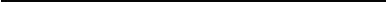 Каждый номер темы сочинения является уникальным и состоит из трех цифр, где первая цифра номера соответствует номеру тематического направления, а вторая и  третья  цифра  номера порядковому номеру темы в рамках тематического направления. Каждый номер текста изложения также  является  уникальным  и состоит  из трех цифр.2    В  продолжительность  написания	итогового  сочинения	(изложения)   не  включается  время,выделенное на подготовительные мероприятия (инструктаж участников итогового сочинения (изложения), заполнение ими регистрационных полей и др.).специальные технические средства (для участников с OB3, детей-инвалидов, инвалидов).Во время проведения итогового сочинения (изложения) участникам итогового сочинения (изложения) запрещено иметь при себе средства связи, фото, аудио и видеоаппаратуру, справочные материалы, письменные заметки и иные средства хранения и передачи информации, собственные орфографические и (или) толковые словари. Участникам итогового сочинения (изложения) также запрещается пользоваться текстами литературного материала (художественные произведения, дневники, мемуары, публицистика, другие литературные источники). Участники итогового сочинения (изложения), нарушившие установленные требования, удаляются с итогового сочинения (изложения) руководителем образовательной организации и (или) членом комиссии образовательной организации по проведению итогового сочинения (изложения). Член комиссии образовательной организации по проведению итогового сочинения (изложения) составляет «Акт об удалении  участника итогового сочинения (изложения)», вносит соответствующую отметку в форму «Ведомость проведения итогового сочинения (изложения) в учебном кабинете ОО (месте проведения)» (участник итогового сочинения (изложения) должен поставить свою подпись в указанной форме).В случае если участник итогового сочинения (изложения) по состоянию здоровья или другим объективным причинам не может завершить написание итогового сочинения (изложения), он может покинуть место проведения итогового сочинения (изложения). Члены комиссии образовательной организации по проведению итогового сочинения (изложения) составляют «Акт о досрочном завершении написания итогового сочинения (изложения) по уважительным причинам», вносят соответствующую отметку в форму «Ведомость проведения итогового сочинения (изложения) в учебном кабинете ОО (месте проведения)» (участник итогового сочинения (изложения) должен поставить свою подпись в указанной форме).За 30 минут и за 5 минут до окончания итогового сочинения (изложения) члены комиссии образовательной организации по проведению итогового сочинения (изложения) сообщают участникам итогового сочинения (изложения) о скором завершении написания итогового сочинения (изложения) и о необходимости перенести написанные сочинения (изложения) из черновиков в бланки записи.Участники итогового сочинения (изложения), досрочно завершившие  написание итогового сочинения (изложения), сдают бланки регистрации, бланки записи (дополнительные бланки записи), черновики и покидают образовательную организацию (место проведения итогового сочинения (изложения), не дожидаясь окончания итогового сочинения (изложения).По истечении времени написания итогового сочинения (изложения) члены комиссии образовательной организации по проведению итогового сочинения (изложения) объявляют об окончании написания итогового сочинения (изложения) и собирают у участников итогового сочинения (изложения) бланки  регистрации, бланки записи (дополнительные бланки записи), черновики.Члены комиссии проверяют бланк регистрации и бланки записи (дополнительные бланки записи) каждого участника итогового сочинения (изложения) на корректность вписанного участником кода работы (код  работы должен совпадать с кодом работы на бланке регистрации), а затем ставят «Z» на  полях бланков записи, оставшихся незаполненными (в том числе и на его оборотной стороне), а также в выданных дополнительных бланках записи.В бланках регистрации участников итогового сочинения (изложения) члены комиссии заполняют поле «Количество бланков записи». В указанное поле вписывается то количество бланков записи, включая дополнительные бланки записи (в случае если такие выдавались по запросу участника), которое было использовано участником.Члены комиссии заполняют соответствующие отчетные формы. В  свою очередь, участник проверяет данные, внесенные в форму «Ведомость проведения итогового сочинения (изложения) в учебном кабинете ОО (месте проведения)», и подтверждает их личной подписью.Особенности организации и проведения итогового сочинения (изложения) для лиц с ограниченными возможностями здоровья (OB3), детеи-инвалидов и инвалидовДля  участников  итогового  сочинения   (изложения)   с OB3,  детей-инвалидов и инвалидов,    а также     тех,    кто    обучался     по состоянию     здоровья    на дому, в образовательных организациях, в том числе санаторно-курортных, в которых проводятся необходимые лечебные, реабилитационные и оздоровительные мероприятия для нуждающихся в длительном лечении, ОИВ организует проведение итогового сочинения (изложения) в условиях, учитывающих состояние их здоровья, особенности психофизического развития.Материально-технические условия проведения сочинения (изложения) обеспечивают возможность беспрепятственного доступа таких участников сочинения (изложения) в учебные кабинеты, туалетные и иные помещения, а также их пребывания в указанных помещениях (наличие пандусов, поручней, расширенных дверных проемов, лифтов (при отсутствии лифтов учебный кабинет располагается на первом этаже), наличие специальных кресел и других приспособлений).В местах проведения итогового сочинения (изложения) выделяются помещения для организации питания и перерывов для проведения необходимых медико- профилактических процедур.Порядок организации питания и перерывов для проведения лечебных и профилактических мероприятий для указанных участников итогового сочинения (изложения)  определяется ОИВ.При проведении сочинения (изложения) при необходимости присутствуют ассистенты, оказывающие участникам с OB3, детям-инвалидам и инвалидам необходимую техническую помощь с учетом их индивидуальных возможностей:содействие в перемещении;оказание помощи в фиксации положения тела, ручки в кисти руки;вызов медперсонала;помощь в общении с членами комиссии по проведению итогового сочинения (изложения) (например, сурдоперевод — для глухих);помощь при оформлении сочинения (изложения) и др.Участники сочинения (изложения) с OB3, дети-инвалиды и инвалиды с учетом их индивидуальных возможностей пользуются в процессе написания сочинения (изложения) необходимыми им техническими средствами.Для слабослышащих участников итогового сочинения (изложения): учебные	кабинеты	для	проведения	сочинения	(изложения)	оборудуютсязвукоусиливающей	аппаратурой	как	коллективного,	так	и	индивидуального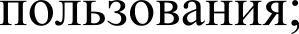 при необходимости привлекается ассистент-сурдопереводчик;при необходимости участникам итогового изложения текст изложения выдается на 40 минут. По истечении этого времени член комиссии по проведению итогового сочинения (изложения) забирает текст и участник пишет изложение.Для глухих участников итогового сочинения  (изложения): при необходимости привлекается ассистент-сурдопереводчик;подготавливаются в необходимом количестве инструкции, зачитываемые членами комиссии по проведению итогового сочинения (изложения);участникам итогового изложения текст изложения выдается на 40 минут. По истечении этого времени член комиссии по проведению итогового сочинения (изложения) забирает текст и участник пишет изложение.Для участников  с нарушением  опорно-двигательного аппарата:при необходимости сочинение (изложение) может выполняться на компьютере со специализированным программным обеспечением (предоставляется ОИВ). В учебных кабинетах устанавливаются компьютеры, не имеющие выхода в информационно-телекоммуникационную сеть «Интернет».Итоговое сочинение (изложение), выполненное на компьютере, в присутствии руководителя образовательной организации переносится ассистентом в бланки сочинения (изложения).Для  участников  с расстройствами  аутистического спектра:текст изложения выдается для чтения на 40 минут. По истечении этого времени член комиссии забирает текст и участник пишет изложение.Для  слепых участников:темы итогового сочинения (тексты изложения) оформляются рельефно- точечным шрифтом Брайля или в виде электронного документа, доступного с помощью компьютера;итоговое сочинение (изложение) выполняется рельефно-точечным шрифтом Брайля в специально предусмотренных тетрадях или на компьютере;предусматривается достаточное количество специальных принадлежностей для оформления     сочинения     (изложения)     рельефно-точечным     шрифтом     Брайля(браилевскии	прибор	и  грифель,	браилевская	печатная	машинка,	специальные чертежные инструменты), компьютер (при необходимости).Итоговое сочинение (изложение), выполненное в специально предусмотренных тетрадях или на компьютере, в присутствии руководителя образовательнои организации переносится ассистентом в бланки сочинения (изложения).Для слабовидящих.темы итогового сочинения (тексты изложения), бланки сочинения (изложения) копируются в увеличенном размере (не менее 16 pt),в учебном кабинете предусматривается наличие увеличительных устроиств и индивидуальное равномерное освещение не менее 300 люкс.Итоговое сочинение (изложение), выполненное в бланках сочинения (изложения) увеличенного размера, в присутствии руководителя образовательнои организации переносится ассистентом в стандартные бланки сочинения (изложения).Для  участников  с тяжелыми  нарушениями речи.участникам итогового изложения текст изложения выдается на 40 минут. По истечении этого времени член комиссии по проведению итогового сочинения (изложения) забирает текст и участник пишет изложение.Участники итогового изложения, которым текст изложения выдается на 40 минут для чтения, должны быть распределены в отдельныи учебныи кабинет для проведения итогового изложения. Категорически не рекомендуется распределять участников изложения, которым текст изложения выдается на 40 минут для чтения, в один учебныи кабинет вместе с участниками итогового изложения, которым текст итогового изложения зачитывается членом  комиссии  образовательнои организации по проведению итогового сочинения (изложения).Для лиц, имеющих медицинские показания для обучения на дому и соответствующие рекомендации психолого-медико-педагогическои комиссии, итоговое сочинение (изложение) организуется на дому (или в медицинском учреждении).Итоговое сочинение (изложение) организуется по месту жительства участника итогового сочинения (изложения), по месту нахождения медицинского учреждения (больницы), в котором участник сочинения (изложения) находится на длительном лечении, с выполнением минимальных требовании к процедуре проведения.Для участников итогового сочинения (изложения) с OB3, детеи- инвалидов и инвалидов итоговое сочинение (изложение) может по их желанию и при наличии соответствующих медицинских  показании проводиться в устнои форме.Устное сочинение (изложение) участников записывается на флеш-носитель. Аудиозаписи участников передаются ассистенту, которыи в  присутствии руководителя образовательнои организации переносит устные сочинения (изложения) из аудиозаписеи в бланки сочинения (изложения).В случае сдачи итогового сочинения (изложения) участником сочинения (изложения) в устнои форме член комиссии образовательнои организации вносит в бланк регистрации указанного участника итогового сочинения (изложения) отметку вполе «В устной форме» для последующей корректной проверки и обработки бланков итогового сочинения (изложения) такого участника.Особенности	формулировок	тем	итогового	сочинения	(текстовизложения)Особенности формулировок тем итогового сочиненияИтоговое сочинение, с одной стороны, носит надпредметный характер, то есть нацелено на проверку общих речевых компетенций обучающегося, выявление уровня его речевой культуры, оценку умения выпускника рассуждать по избранной теме, аргументировать свою позицию. С другой стороны, оно является литературоцентричным, так как содержит требование построения аргументации с обязательной опорой на литературный материал.Совет по вопросам проведения итогового сочинения в выпускных классах под председательством Н.Д. Солженицыной, президента Русского общественного фонда Александра Солженицына, разработал и утвердил следующие открытые тематические направления для итогового сочинения 2017/18 учебного года:«Верность и измена»,«Равнодушие и отзывчивость»,«Цели и средства»,«Смелость и трусость»,«Человек и общество».Каждое тематическое направление включает два понятия, по преимуществу полярных. Такой подход позволяет создавать разнообразные формулировки конкретных тем сочинения и расширяет возможности выпускников в выборе литературного материала для построения аргументации.В соответствии с указанными тематическими направлениями Рособрнадзор организует разработку закрытого перечня тем итогового сочинений 2017/18 учебного года и проводит их комплектацию по часовым поясам. Комплект будет включать пять тем сочинений из закрытого перечня (по одной теме от  каждого  общего тематического   направления).Ниже дается краткий комментарий к открытым тематическим направлениям, подготовленный специалистами ФГБНУ «Федеральный институт педагогических измерений» и одобренный Советом по вопросам проведения итогового сочинения в выпускных классах.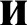 При составлении тем итогового сочинения соблюдаются определенные требования. Темы для итогового сочинения должны:соответствовать открытым направлениям тем итогового сочинения;соответствовать надпредметному характеру итогового сочинения (не нацеливать на литературоведческий анализ конкретного произведения);соответствовать литературоцентричному характеру итогового сочинения (давать возможность широкого выбора литературного материала, на который выпускник будет опираться в своих рассуждениях);нацеливать на рассуждение (наличие проблемы в формулировке);соответствовать возрастным особенностям выпускников, времени, отведенному на написание сочинения (3 ч 55 мин.);быть ясными, грамотными и разнообразными по формулировкам.Разработанные специалистами темы позволяют выпускнику выбирать литературный материал, на который он будет опираться в своих рассуждениях (как уже было отмечено выше, литературный компонент является обязательным для успешного выполнения работы).В качестве примера ниже приведены несколько комплектов тем (данные темы соответствуют открытым тематическим направлениям, по которым формировались темы итогового сочинения 2016/17 учебного года: «Разум и чувство»; «Честь и бесчестие»; «Победа и поражение»; «Опыт и ошибки»; «Дружба и вражда»).Комплект №1К каким последствиям может привести конфликт между чувствами и разумом?Актуально ли понятие чести для современного человека?Что можно и нужно побеждать в самом себе?Надо ли сохранять традиции как социальный опыт прошлых поколений?В чём разница между другом и приятелем? Комплект  №2Что, вслед за А.С. Пушкиным, можно назвать «души прекрасными порывами»?В чём разница между честным человеком и человеком чести?Когда поражение закаляет характер человека?Можно ли приобрести жизненный опыт, не совершая ошибок?Какие качества раскрывает в человеке дружба? Комплект  №3Когда чувства мешают человеку поступить разумно?Что означает «идти дорогой чести?»Всегда ли поражение — это трагедия для побеждённого?Какие ошибки можно считать непоправимыми? Как отличить истинную дружбу от ложной? Комплект  №4Какую роль в жизни человека играют чувства?Как Вы понимаете слово «честь»?Согласны ли Вы с выражением: «победителей не судят»?Без каких ошибок невозможно движение по жизненному пути?Может ли дружба обернуться враждой?Чтобы обеспечить прозрачность и ясность предъявляемых требований к сочинению (параметры оценки) каждый комплект сопровождается инструкцией для участников итогового сочинения (см. приложение 4).Особенности  текстов итогового изложенияТексты итогового изложения отбираются из произведений отечественных авторов (не из хрестоматий и учебников). Текст для итогового не превышает объем 320 — 450 слов и соответствует определенным требованиям. Текст должен:обладать	смысловой	завершенностью	(как	правило,	это	фрагмент литературного произведения, адаптированный под задачу);быть повествовательным, обладать ярко выраженным сюжетом (ни описание, ни рассуждение не должно доминировать; текст не должен содержать развернутых диалогов и монологов,  допускается несколько реплик);18быть понятным для обучающихся с ограниченными возможностями (привычный стиль отсутствие внутренней ироничности, несложный синтаксис, минимум слов с переносным значением);соответствовать возрастным особенностям выпускников (текст не должен быть слишком сложным или излишне примитивным, он не строится на сказочных или фантастических сюжетах);обладать позитивным воспитательным потенциалом;быть корректным и адекватным ситуации контроля (текст не должен дискриминировать участников с OB3, содержать психологически травмирующие натуралистические подробности, быть излишне трагичным).Образец  текста для проведения  итогового изложенияКОРЗИНКАСобака со смешным именем Корзинка редко бывала дома. Она была дворняжкой среднего роста, с жёсткой спутанной шерстью. Хозяйка не любила её и не заботилась о ней. Весь день Корзинка бегала по посёлку в поисках пропитания. Возвращалась домой она только к ночи.И вдруг у собаки родились щенята. Корзинка заботливо устроила их под домом. Узнав о прибавлении семейства у Корзинки, хозяйка пришла к соседу и попросила избавить её от щенков.Гусаров, так звали соседа, явился в назначенный час. Он постоял перед дверкой, ведущей под дом, опустился на колени и заглянул внутрь. Собака лежала на боку. Два маленьких щенка жались к её животу. Гусаров полез под дом. Собака повернула к нему голову. Убедившись, что это человек знакомый, она не заволновалась, а продолжала кормить своих детей. Лёжа на животе, Гусаров наблюдал за жизнью дружного собачьего семейства.И вдруг в памяти Гусарова возникла тёмная, нетопленая изба. Он вспомнил военные годы, маму, сестрёнку и себя. Сестрёнка плакала, а его мучил голод. Временами мама обнимала их обоих и прижимала к себе. И сразу становилось теплее. Сестра утихала, а он чувствовал себя защищённым от всех бед, от войны, от холода, и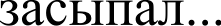 Сейчас Гусаров вдруг позавидовал двум пушистым щенкам, которые посасывали молоко. Гусаров осторожно протянул руку к животу спящей собаки.  И тут чей-то маленький  беззубый  рот ухватился  за его палец  и стал энергично сосать.Гусаров хотел отдёрнуть руку, но щенок крепко присосался к пальцу. Гусаров вдругпочувствовал, что не сможет оторвать щенков от матери.Вечером хозяйка взяла фонарь и полезла под дом. Ни собаки, ни щенков под домом не было.Прошло несколько дней. Корзинка не возвращалась. Это рассердило хозяйку. В воскресенье она отправилась в посёлок на поиски беглянки. Вдруг вдалеке мелькнула знакомая шкурка. Хозяйка стала звать собаку, но та бросилась прочь. Хозяйка побежала за ней, чтобы догнать и наказать её. А Корзинка добежала до какого-то забора и юркнула в лаз. Хозяйка остановилась перед воротами. Это были ворота дома, в котором жил Гусаров. Она принялась звать собаку, но ничего не добилась.В это время в тесной комнате два щенка сосали материнское молоко, а Гусаров сидел рядом на табуретке и улыбался.(По Ю.Я. Яковлеву)(342 слова)Порядок проверки итогового сочинения (изложения)Общий порядокИтоговые	сочинения	(изложения)	оцениваются	по	системе	«зачет»	или«незачет» по следующим критериям, разработанным Рособрнадзором:Критерии оценивания итогового сочинения организациями, реализующими образовательные программы среднего общего образования;Критерии оценивания итогового изложения организациями, реализующими образовательные программы среднего общего образования.Каждое сочинение (изложение) участников итогового сочинения (изложения) проверяется одним экспертом один раз.При осуществлении проверки итогового сочинения (изложения) и его оценивании персональные данные участников сочинения (изложения) могут быть доступны экспертам. Для получения объективных результатов при проверке и проведении итогового сочинения (изложения) не рекомендуется привлекать учителей, обучающих выпускников текущего учебного года.К проверке по критериям оценивания, разработанным Рособрнадзором, допускаются итоговые сочинения (изложения), соответствующие установленным требованиям:Требования  к сочинению:Требование  №  1.   «Объем  итогового  сочинения (изложения)»Рекомендуемое количество слов — от 350.Максимальное количество слов в сочинении не устанавливается. Если в сочинении менее 250 слов (в подсчёт включаются все слова, в том числе и служебные), то выставляется «незачет» за невыполнение требования № 1 и «незачет» за работу в целом (такое сочинение не проверяется по критериям оценивания).Требование №2. «Самостоятельность написания итогового сочинения (изложения)»Итоговое сочинение выполняется самостоятельно. Не допускается списывание сочинения (фрагментов сочинения) из какого-либо  источника  или воспроизведение по памяти чужого текста (работа другого участника, текст, опубликованный в бумажном и (или) электронном виде, и др.).Допускается прямое или косвенное цитирование с обязательной ссылкой на источник (ссылка дается в свободной форме). Объем цитирования не должен превышать объем собственного текста участника.Если сочинение признано несамостоятельным, то выставляется «незачет» за невыполнение требования № 2 и «незачет» за работу в целом (такое сочинение не проверяется по критериям оценивания).Требования  к изложению:Требование № 1. «Объем итогового изложения» Рекомендуемое количество слов — 250-300.Максимальное количество слов в изложении не устанавливается: участник должен исходить из содержания исходного текста. Если в изложении менее 150 слов (в  подсчёт   включаются   все  слова,   в  том   числе  и  служебные),   то выставляется«незачет» за невыполнение требования № 1 и «незачет» за работу в целом (такое изложение не проверяется по критериям оценивания).Требование № 2.	«Самостоятельность написания  итогового изложения»Итоговое изложение выполняется самостоятельно. Не допускается списывание изложения  из какого-либо  источника  (работа другого участника,  исходный  текст  иЕсли изложение признано несамостоятельным, то выставляется «незачет» за невыполнение требования № 2 и «незачет» за работу в целом (такое изложение не проверяется по критериям оценивания).Если сочинение (изложение) не соответствует требованию №1 и (или) требованию   №  2,  то  выставляется   «незачет»   за  соответствующее  требование  и«незачет»	за  всю  работу	в   целом  (такие  итоговые	сочинения	(изложения)	не проверяются по критериям оценивания).Итоговое сочинение (изложение), соответствующее установленным требованиям, оценивается по критериям.Критерии оценивания итогового сочинения и изложения образовательными организациями, реализующими образовательные программы среднего общего образования, сближены, что видно из приведенной ниже сопоставительной таблицы:Для получения оценки «зачет» необходимо иметь положительный результат по трем критериям (по критериям №1 и № 2 — в обязательном порядке), а также «зачет» по одному из других критериев.Итоговое сочинение (изложение) лиц с OB3, детей-инвалидов и инвалидов может по их желанию и при наличии соответствующих медицинских показаний проводиться в устной форме. Оценивание итогового сочинения (изложения) указанной категории участников итогового сочинения проводится по двум установленным требованиям. Итоговое сочинение (изложение), соответствующее установленным требованиям, оценивается по критериям. Для получения «зачета» за итоговое сочинение (изложение)  необходимо  получить  «зачет» по критериям №  1 и№ 2, а также дополнительно «зачет» по одному из критериев № 3- № 4.Приложение  1.	Образец   заявления   на   участие  в итоговом  сочинении (изложении) выпускника текущего учебного годаЗаявление4=• илия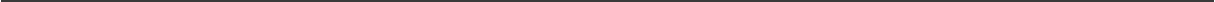 имя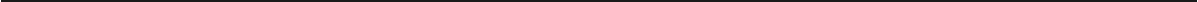 Руководителю образовательнойорганизации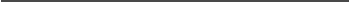 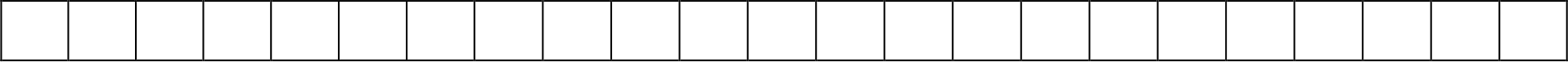 отчествоДата рождения:		.	.   	Наименование документа, удостоверяющего личпость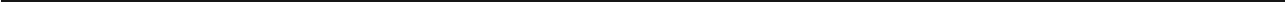 Серия	 		Номер   	Пол:	Мужской	ЖенскийПрошу зарегистрировать меня для участия в итоговом сочинении	изложениидля получения допуска к государственной итоговой аттестации по образовательным программам среднего общего образования.Прошу создать условия, учитывающие состояние здоровья, особенности психофизического развития, для написания итогового сочинения (изложения) подтверждаемого:  Копией рекомендаций психолого-медико-педагогической комиссии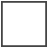   Оригиналом или заверенной в установленном порядке копией  справки, подтверждающей факт установления инвалидности, выданной федеральным государственным учреждением медико-социальной экспертизы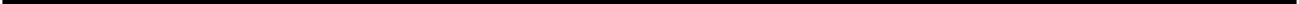 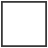 Указать дополнительные условия, учитывающие состояние здоровья, особенности психофизического развития Увеличение  продолжительности  написания  итогового сочинения  (изложения)	на 1,5 часа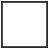 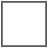 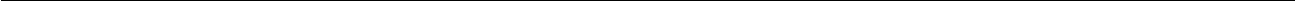 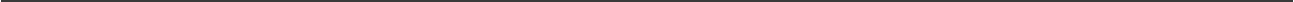 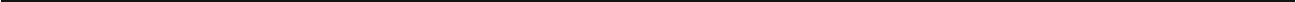 (иные дополнительные условия/материально-техническое оснащение, учитывающие состояние здоровья, особенности психофизического развития, сдача итогового сочинения (изложения) в устной форме по медицинских  показаниям и др.)Согласие на обработку персональных данных прилагается.С Памяткой о  порядке проведения итогового сочинения (изложения) ознакомлен (-а)Подпись заявителя	 	(Ф.И.О.)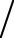  	20 	г.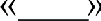 Контактный телефон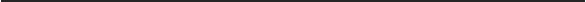 Регистрационный номер	 	Приложение	2.  Образец  заявления	на   участие  в  итоговом	сочинении выпускника  прошлых лет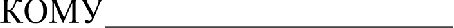 Заявление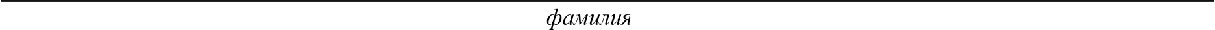 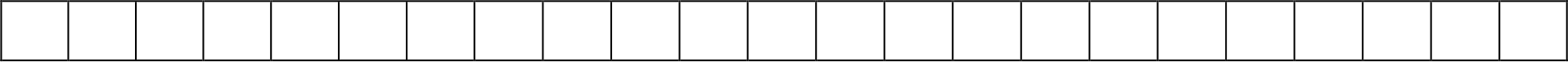 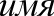 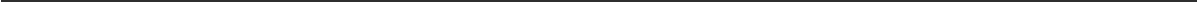 Дата рождения:		.	.   	     Наименование  документа,  удостоверяющего личность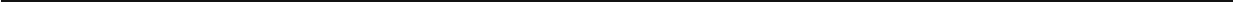 Серия	 		Номер   	Пол:	Мужской	ЖенскийПрошу зарегистрировать меня для участия в итоговом сочинении (отметить дату участия в итоговом сочинении):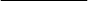 в первую среду декабря; в первую среду февраля;в первую рабочую среду маядля использования его при приеме в образовательные организации высшего образования.Прошу создать условия, учитывающие состояние здоровья, особенности психофизического развития, для написания итогового сочинения (изложения) подтверждаемого:Копией рекомендаций психолого-медико-педагогической комиссии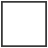 Оригиналом или заверенной в установленном порядке копией справки, подтверждающей факт установления инвалидности, выданной федеральным государственным учреждением медико-социальной экспертизы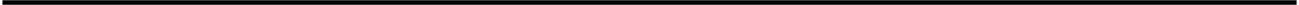 Указать дополнительные условия, учитывающие состояние здоровья, особенности психофизического развития Увеличение  продолжительности  написания  итогового сочинения  (изложения)	на 1,5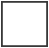 часа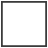 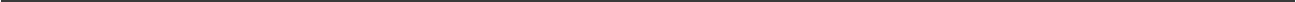 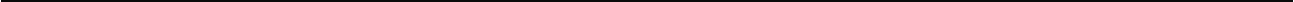 (иные дополнительные условия/материально-техническое оснащение, учитывающие состояние здоровья, особенности психофизического развития сдача итогового сочинения (изложения) в устной форме по медицинских  показаниям и др.)Согласие на обработку персональных данных прилагается.С Памяткой о  порядке проведения итогового сочинения (изложения) ознакомлен (-а)Подпись заявителя	 	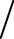 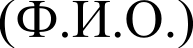  	20 	г.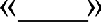 Контактный телефон	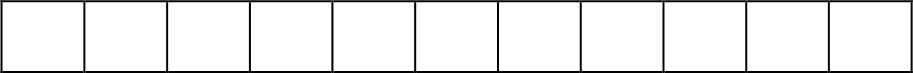 Регистрационный номер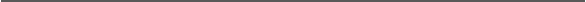 Приложение 3. Образец согласия  на обработку  персональных данныхСОГЛАСИЕ  НА  ОБРАБОТКУ  ПЕРСОНАЛЬНЫХ ДАННЫХ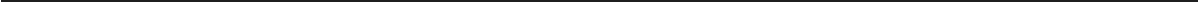 паспорт  		 	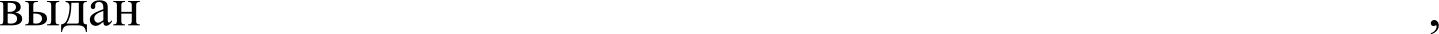 (серия, номер)	(когда и кем вы дан)адрес регистрации:  	 даю свое согласие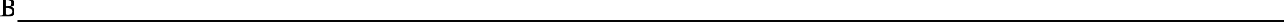 (наименование организации)на обработку моих персональных данных, относящихся исключительно к перечисленным ниже категориям персональных данных: фамилия, имя, отчество; пол; дата рождения; тип документа, удостоверяющего личность; данные документа, удостоверяющего личность; гражданство; информация о результатах итогового сочинения (изложения), информация об отнесении участника к категории лиц с ограниченными возможностями здоровья, детям-инвалидам, инвалидам.Я даю согласие на использование персональных данных исключительно в  целях формирования федеральной информационной  системы  обеспечения проведения государственной итоговой аттестации обучающихся,  освоивших основные образовательные программы основного общего и среднего общего образования, и приема граждан в образовательные организации для получения среднего профессионального и высшего образования (ФИС) и региональной информационной системы обеспечения проведения государственной итоговой аттестации обучающихся, освоивших основные образовательные программы основного общего и среднего общего образования (РИС), а также хранение данных об этих результатах на электронных носителях.Настоящее согласие предоставляется мной на осуществление действий в отношении моих персональных данных, которые необходимы для достижения указанных выше целей, включая (без ограничения) сбор,  систематизацию, накопление, хранение, уточнение (обновление, изменение), использование, передачу третьим лицам для осуществления действий по обмену информацией (операторам ФИС и РИС) обезличивание, блокирование персональных данных, а также осуществление любых иных действий, предусмотренных действующим законодательством Российской Федерации.Я проинформирован, что 	гарантирует(натпенование  организации)обработку моих персональных данных в соответствии с действующим законодательством Российской Федерации как неавтоматизированным, так и автоматизированным способами.Данное согласие действует до достижения целей обработки персональных данных или в течение срока хранения информации.Данное согласие может быть отозвано в любой момент по моему письменному заявлению.Я подтверждаю, что, давая такое согласие, я действую по собственной воле и в своих интересах. 	201 	г.	 	/ 	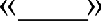 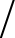 Подпись	РасшифровкаПриложение	4.	Инструкция	для	участника	итогового	сочинения	ккомплекту тем итогового сочиненияВыберите только ОДНУ из предложенных тем итогового сочинения, в бланке записи итогового сочинения перепишите название выбранной темы сочинения. Напишите   сочинение-рассуждение   на    эту    тему.    Рекомендуемый    объём    — от 350 слов. Если в сочинении менее 250 слов (в подсчёт включаются все слова, в том числе и служебные), то за такую работу ставится «незачёт».Итоговое сочинение выполняется самостоятельно. Не допускается списывание сочинения (фрагментов сочинения) из какого-либо  источника  или воспроизведение по памяти чужого текста (работа другого участника, текст, опубликованный в бумажном и (или) электронном виде, и др.).Допускается прямое или косвенное цитирование с обязательной ссылкой на источник (ссылка дается в свободной форме). Объем цитирования не должен превышать объем собственного текста участника.Если сочинение признано несамостоятельным, то выставляется «незачет» за работу в целом (такое сочинение не проверяется по критериям оценивания).В рамках заявленной темы сформулируйте свою позицию и аргументируйте её на основе не менее одного произведения отечественной или мировой литературы по Вашему выбору (количество привлечённых произведений не так важно, как глубина раскрытия темы с опорой на литературный материал).Продумайте композицию сочинения. Соблюдайте речевые и орфографические нормы (разрешается пользоваться орфографическим словарём). Сочинение пишите чётко и разборчиво.При оценке сочинения в первую очередь учитывается соответствие выбранной теме и аргументированное привлечение литературных произведений.Приложение S.  Инструкция для участника  итогового изложения  к текстуитогового изложенияПрослушайте (прочитайте) текст. В бланке записи итогового изложения перепишите название текста изложения. Напишите подробное изложение. Рекомендуемый   объём   —  250-300   слов.   Если   в   изложении   менее   150   слов (в подсчёт включаются все слова, в том числе и служебные), то за такую работу ставится «незачёт».Итоговое изложение выполняется самостоятельно. Не допускается списывание изложения  из какого-либо  источника  (работа другого  участника,  исходный текст  иЕсли изложение признано несамостоятельным, то выставляется «незачет» заработу в целом (такое изложение не проверяется по критериям оценивания).Старайтесь точно и полно передать содержание исходного текста, сохраняйте элементы его стиля (изложение можно писать от 1-гo или 3-го лица).Обращайте внимание на логику изложения, речевые и орфографические нормы (разрешается пользоваться орфографическим и толковым словарями).Изложение пишите четко и разборчиво.При  оценке   изложения   в  первую   очередь   учитывается   его  содержание и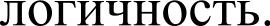 Приложение	1.	Образец	заявления	на	участие (изложении) выпускника текущего учебного годаПриложение	1.	Образец	заявления	на	участие (изложении) выпускника текущего учебного годаПриложение	1.	Образец	заявления	на	участие (изложении) выпускника текущего учебного годаПриложение	1.	Образец	заявления	на	участие (изложении) выпускника текущего учебного годавитоговомсочинении23Приложение	2.	Образец выпускника прошлых летзаявлениянаучастиевитоговомсочинении25№ТематическоенаправлениеКомментарий1.«Верность и измена»В рамках  направления	можно рассуждать	оверности	и	измене	как	противоположных проявлениях  человеческой  личности, рассматриваяих	с	философской,	этической,	психологическойточек	зрения	и	обращаясь	к	жизненным	и литературным примерам.Понятия «верность» и «измена» оказываются в центре сюжетов многих произведений  разных эпох и характеризуют поступки героев в ситуации нравственного выбора как в личностных взаимоотношениях, так и в социальном контексте.2.«Равнодушиеотзывчивость»Темы      данного      направления     нацеливаютучащихся на осмысление разных типов отношения человека к людям и к миру (безразличие к окружающим, нежелание тратить душевные силы на чужую жизнь или искренняя готовность разделить с ближним его радости и беды, оказать ему бескорыстную помощь).В литературе мы встречаем, с одной стороны, героев с горячим сердцем, готовых откликаться на чужие радости и беды, а с другой — персонажей, воплощающих    противоположный,  эгоистический,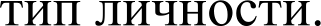 3.«Цели и средства»Понятия данного направления  взаимосвязаны ипозволяют задуматься о жизненных устремлениях человека, важности осмысленного целеполагания, умении правильно соотносить цель и средства ее достижения, а также об этической оценке действий человека.Во многих литературных произведениях представлены персонажи, намеренно или ошибочно избравшие негодные средства для реализации своих планов. И нередко оказывается, что благая цель служит лишь прикрытием истинных (низменных) планов. Таким персонажам противопоставлены герои, для которых средства достижения высокой цели неотделимы от требований морали.4.«Смелость  и трусость»В	основе	данного	направления	лежитсопоставление		противоположных		проявлений человеческого	«я»:	готовности	к	решительнымПOCT   ПKilM    И   GT]3eMЛeHИЯ    GП]ЗЯТ  tTbGЯ    ОТ  OПilGHOGTИ,уклониться	от	разрешения	сложных,	порой экстремальных жизненных ситуаций.На	страницах	многих	литературныхпроизведений представлены как герои, способные ксмелым	действиям,	так	и	персонажи, демонстрирующие слабость духа и отсутствие воли.5.«Человек и общество»Для  тем  данного  направления  актуален взглядна человека как представителя социума. Общество во многом формирует личность, но и личность способна оказывать влияние на социум. Темы позволят рассмотреть проблему личности и общества с разных сторон: с точки зрения их гармоничного	взаимодействия,	сложного противостояния или непримиримого конфликта. Не менее важно задуматься об условиях, при которых человек должен подчиниться общественным законам, а общество — учитывать интересы каждого человека.Литература всегда проявляла интерес к проблеме взаимоотношений человека и общества, созидательным или разрушительным последствиям этого взаимодействия для отдельной личности и для человеческой цивилизации.СочинениеИзложение1. Соответствие теме1. Содержание изложения2. Аргументация. Привлечениелитературного материала2. Логичность изложения3. Композиция и логика рассуждения3. Использование элементов стиляисходного текста4. Качество письменной речи4. Качество письменной речи5. Грамотность5. Грамотность